   CÔNG ĐOÀN Y TẾ VIỆT NAM	                  CỘNG HÒA XÃ HỘI CHỦ NGHĨA VIỆT NAMCĐCS TRƯỜNG ĐHYD CẦN THƠ			Độc lập – Tự do – Hạnh phúc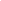 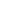 Cần Thơ, ngày       tháng       năm 20             BIỂU MẪU ĐỀ NGHỊ TRỢ CẤP TANG CHẾKính gửi: Ban Chấp hành Công đoàn cơ sở.Công đoàn Bộ phận (Tổ công đoàn) : ........................................................................Đề nghị trợ cấp tang chế cho CĐV: ..........................................................................Lý do trợ cấp tang chế: ..............................................................................................Số tiền đề nghị trợ cấp: ...............................................................................................( Bằng chữ: .................................................................................................................)TM. BTV CÔNG ĐOÀNTM.CĐ Bộ phậnTM. Tổ Công đoàn